Production steps of the CLP ModelStep I: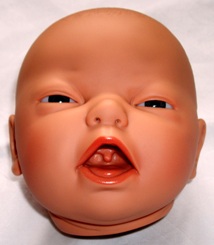 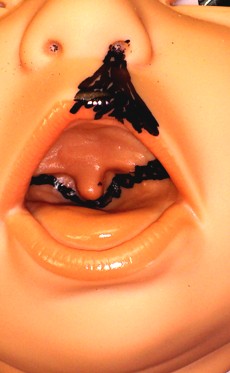 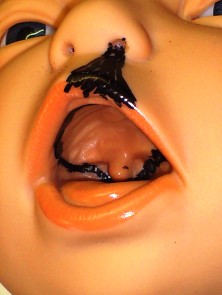 Ia                                            Ib                                          IcStep II:        
IIa                                             IIb                                         IIc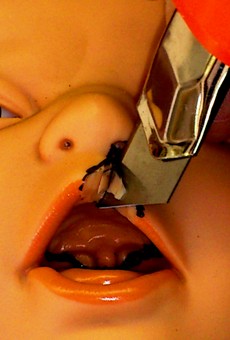 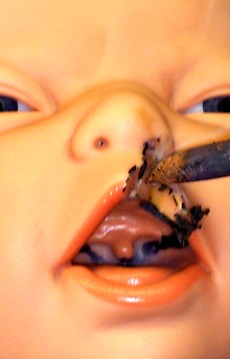 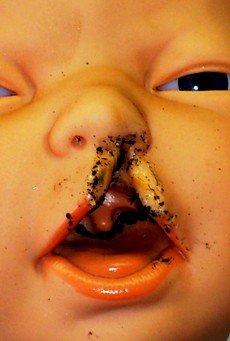 Step III: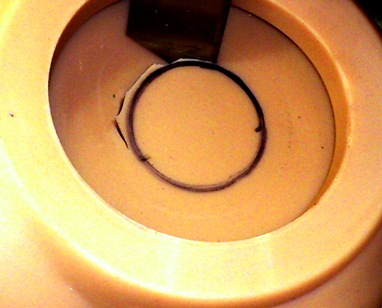 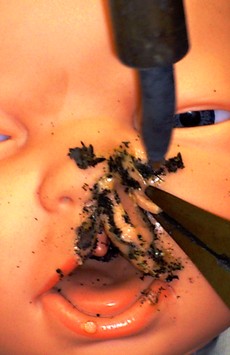                           IIIa                                                                      IIIbStep IV: 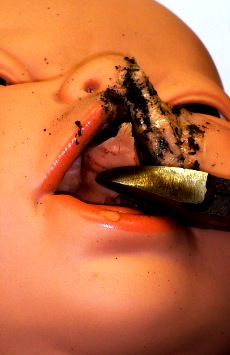 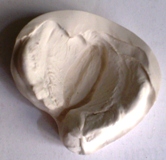 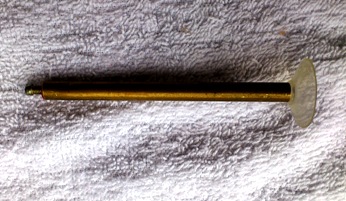   IVa                                            IVb                                                IVc          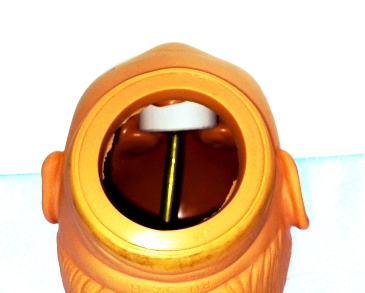 IVdStep V: 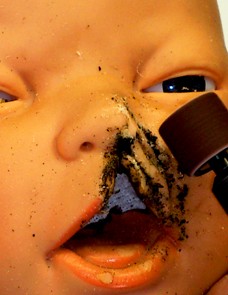 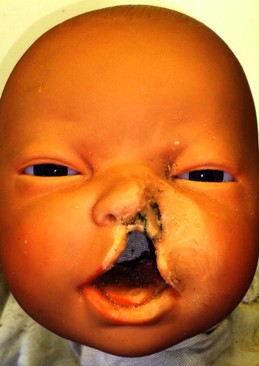 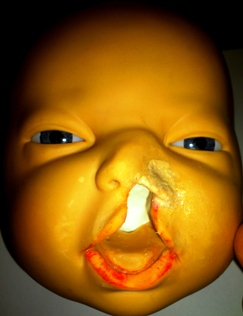  Va                                            Vb                                          VcAll used Instruments/Materials for Production the Model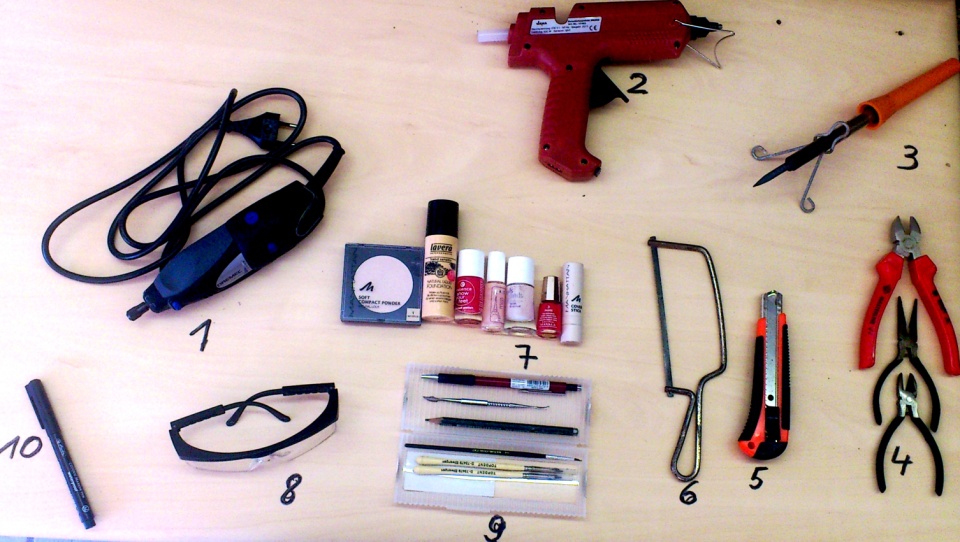 